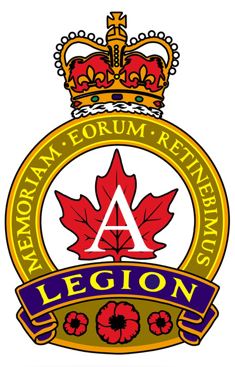 BURSARY 2019Bursary AwardTo be based not solely on academic standing, but on financial need, plus students contribution to student and community life, and intention to further academic or technical schooling.PreferenceTo be given to either male or female children of deceased, disabled or other veterans and ex-service personnel.Application FormNAME							      									SURNAME					GIVEN NAMESPHONE 					EMAIL 							ADDRESS 													DATE OF BIRTH					       PLACE OF BIRTH					FATHER’S NAME 												MOTHER’S NAME 												IF PARENTS DECEASD - GUARDIANS NAME 								ANNUAL INCOME: FATHER						MOTHER				PARTICULARS OF “PARENTS” MILITARY SERVICE - 						IS YOUR FATHER A MEMBER OF THE ROYAL CANADIAN LEGION? _________ BRANCH#		IS YOUR MOTHER A MEMBER OF THE ROYAL CANADIAN LEGION? ________ BRANCH#		REASONS FOR APPLYING FOR THIS BURSARYWHAT POST SECONDARY INSTITUTE WILL YOU BE ATTENDING? WHEN WILL YOU BE ATTENDING THIS INSTITUTION? 																					Rules Regarding Bursary from Ladies Auxiliary of Branch #61The Royal Canadian LegionThe amount of the bursary shall be $1,000.00Applications to be considered must be by students residing in the City of Delta, finishing Grade XII and proceeding to higher education or technical school.Although others may be considered, preference will be given to the children of veterans and ex-services personnel.The bursaries will be awarded by a committee consisting of two (2) members of the Ladies Auxiliary to Delta Branch #61 of the Royal Canadian Legion, and such other members as the committee shall decide upon.The following information is required to accompany each application:A letter of reference from a teacher.A letter from applicant outlining their interests and ambitions.A statement from the School Principal re: ability, character and academic contribution.Application Deadline – April 30, 2019Return to:LADIES AUXILIARYOF THE ROYAL CANADIAN LEGION BRANCH #61,                        4896 DELTA STREETDELTA B.C. V4K 2V2.